ПОЯСНИТЕЛЬНАЯ ЗАПИСКА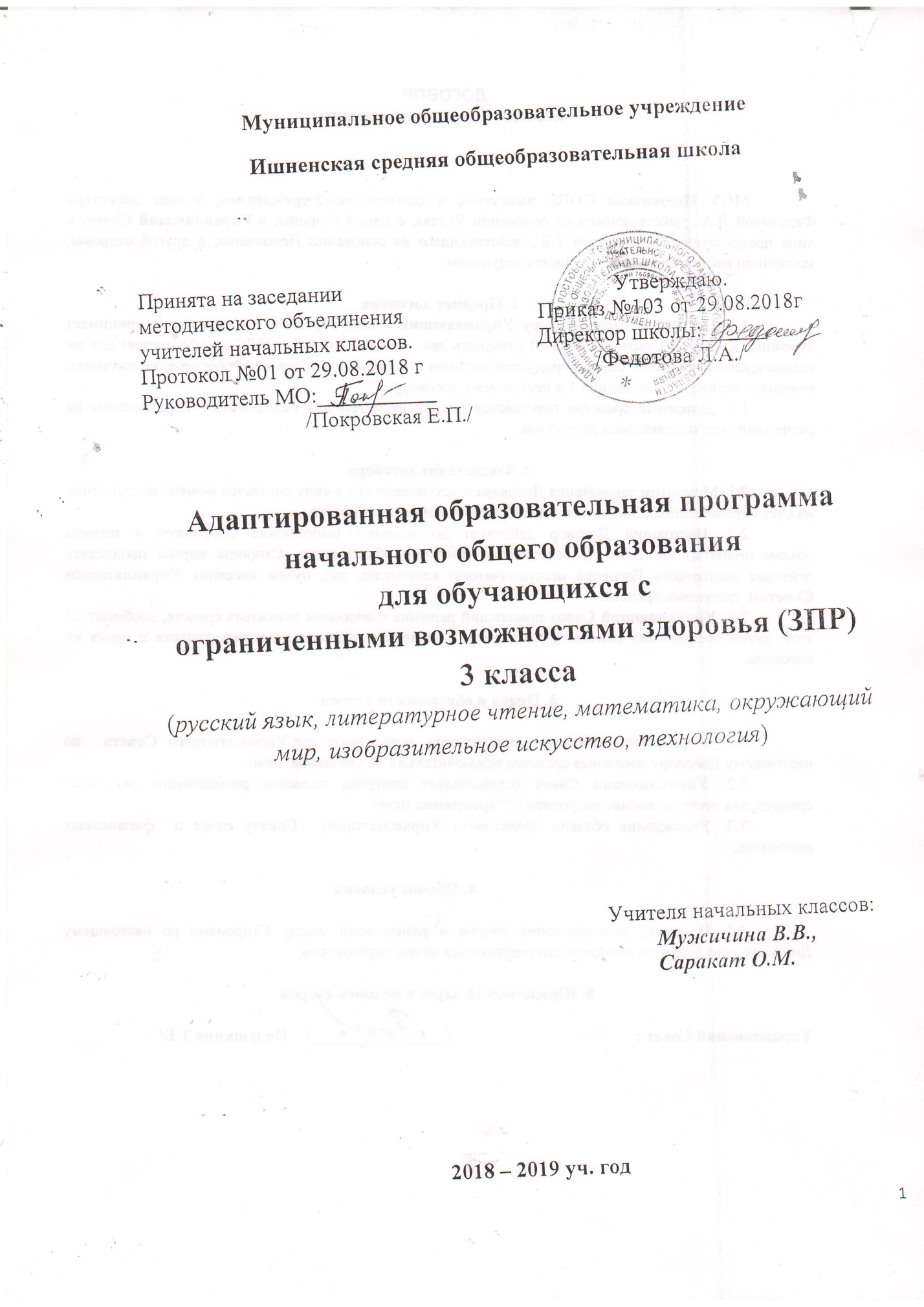 Адаптированная образовательная программа начального общего образования разработана для обучающегося 3 класса Перетрухина Павла (2009 г.р.) на основе  Закона об образовании № 273 от 29.12.2012г., Федерального государственного образовательного  стандарта  начального общего образования обучающихся с ограниченными возможностями здоровья (ФГОС НОО ОВЗ), утвержденный приказом Министерства образования и науки Российской Федерации от 19 декабря 2014 г. № 1598,ФГОС НОО, утвержденный приказом Министерства образования и науки Российской Федерации от 06 октября 2009 года № 373,  примерной АООП НОО  Ишненской сош для детей с ЗПР, Приказа  от 31 декабря 2015 г. № 1576  «О внесении изменений в федеральный государственный образовательный стандарт начального общего образования», утвержденный приказом Министерством образования и науки Российской Федерации от 6 октября 2009 г. № 373  Особые образовательные потребности обучающихся с ОВЗ: 1)  в побуждении познавательной активности; 2)  в расширении кругозора; 3)  в формировании обще интеллектуальных умений; 4)  в совершенствовании предпосылок интеллектуальной деятельности; 5)  в формировании развития у детей целенаправленной деятельности, функции программирования и контроля; 6)  в развитии личностной сферы; 7)  в развитии коммуникации; 8)  в усилении регулирующей функции слова, способности к речевому обобщению; 9)  в сохранении, укреплении соматического и психофизиологического развития, предупреждение истощаемости и перегрузок. К специальным образовательным условиям для данной категории обучающихся относятся:   Особые методы и формы обучения. Обязательная коррекционная работа. На момент начала обучения в 3 классе в 2018-19 учебном году  было принято решение об  освоении учебных предметов одновременно с обучающимися в классе по УМК «Школа России», но с коррекционно-развивающими занятиями (5 часов)-Ритмика (1 час в неделю); (Приложение 1)- с педагогом-психологом (2 час); календарно-тематическое планирование прилагается (Приложение 2)-с логопедом (1 часа), календарно-тематическое планирование прилагается   (Приложение 3)- с социальным педагогом (1 час) - Внеурочная деятельность – 5 часов. Обучающийся посещает занятия по внеурочной деятельности вместе с классом:Подвижные игрыВесёлые ноткиЧтение с увлечениемРазговор о правильном питанииСтанем волшебникамиСодержание программыОБРАЗОВАТЕЛЬНЫЙ КОМПОНЕНТРУССКИЙ ЯЗЫКРабочая программа предмета « Русский язык» для 3 класса составлена  на основе Федерального государственного образовательного стандарта начального общего образования, Концепции духовно-нравственного развития и воспитания личности гражданина  России, планируемых результатов начального общего образования, авторской  программы В.П. Канакиной, В.Г.Горецкого, М.В. Бойкиной, М.Н. Дементьевой, Н.А.Стефаненко (Рабочие программы «Школа  России», 1-4 - М.: Просвещение, 2011г.), с опорой на ООП Ишненского ОУ, Адаптированную ООП НОО обучающихся с ЗПР МОУ Ишненской СОШ на 2017 – 2022 г. где прописаны цели с учетом учебного предмета,  общая характеристика, ценностные ориентиры, планируемые результаты освоения предмета, содержание учебного предмета и ориентирована на работу по учебно- методическому  комплекту « Школа России» ":Канакина В.П., Горецкий В.Г. Русский язык. Учебник. 3 класс. Часть 1,2. Москва «Просвещение» 2018г.Канакина В.П. Русский язык. Рабочая тетрадь. 3 класс. Часть 1,2. Москва «Просвещение» 2018 г.Данный учебник включен в Федеральный перечень учебников на 2018-2019 учебный год.                                            Место УП в учебном плане.  В соответствии с Образовательной программой школы, на изучение учебного предмета "Русский язык" в 3 классе отводится 170 часов в год, 5 часов в неделю (при 34 учебных неделях).     Тематическое планирование с УУДПланируемые результаты освоения программы по русскому языку в 3 классеК концу изучения блока «Русский язык» обучающийся получит возможность научиться:-понимать, что предложение-это основная единица речи;-понимать термины "повествовательные предложения", "вопросительные предложения", "побудительные предложения"; грамматические особенности предложений, различных по цели высказывания;-различать предложения  по интонации;-оформлять предложения в устной и письменной речи;-различать признаки текста и типы текстов:-называть и определять главные и второстепенные члены предложения;-понимать, что слова в предложении связаны по смыслу и пол форме;-различать словосочетание и предложение;-называть и определять части речи;-понимать особенности употребления в предложении имени существительного, глагола, предлога;-называть и определять части слова;-понимать термины "корень слова", "однородные слова", "разные формы слова"-различать слабую и сильную позиции гласных и согласных в корне слова"-использовать способы проверки обозначения на письме гласных и согласных звуков в слабой позиции в корне слова;-давать фонетическую характеристику гласных и согласных звуков;-понимать влияние ударения на смысл слова;-различать парные и непарные согласные по звонкости и глухости, по твердости и мягкости; обозначать мягкость согласных на письме;-понимать роль разделительного мягкого знака и разделительного твердого знака в слове.   - Орфографически грамотно и каллиграфически правильно списывать и писать под диктовку текст (55 -65 слов), включающий  изученные орфограммы;    -проверять написанное, находить в словах изученные орфограммы;    -производить звуковой и звуко - буквенный разбор слова;   - производить морфемный разбор ясных по составу слов, подбирать однокоренные слова разных частей речи;    -распознавать части речи и их грамматические признаки;   -интонационно правильно произносить предложения, определять вид предложений по цели высказывания и интонации.МАТЕМАТИКАПояснительная запискаРабочая  программа предмета «Математика» для 3 класса составлена  на основе Федерального государственного образовательного стандарта начального общего образования, Концепции духовно-нравственного развития и воспитания личности гражданина  России, планируемых результатов начального общего образования, авторской  программы М.И.Моро, М.А. Бантовой, Г.В.Бельтюковой и др. (Рабочие программы «Школа  России», 1-4 - М.: Просвещение, 2011г.), с опорой на ООП  Ишненского ОУ,  Адаптированную ООП НОО обучающихся с ЗПР МОУ Ишненской СОШ на 2017 – 2022 г., где прописаны цели с учетом учебного предмета,  общая характеристика, ценностные ориентиры, планируемые результаты освоения предмета, содержание учебного предмета и ориентирована на работу по учебно- методическому  комплекту        «Школа России» ":Данный учебник включен в Федеральный перечень учебников на 2018-2019 учебный год.Место курса «Математика» в учебном плане В соответствии с Образовательной программой школы, на изучение учебного предмета "Математика" в 3 классе отводится 136 часов в год, 4 часа в неделю (при 34 учебных неделях).                                                       Содержание программы учебного предмета                                               Тематическое планирование с УУД                                Требования  к уровню подготовки обучающихся  К концу обучения в третьем классе обучающиеся получит возможность научиться:               называть:- последовательность чисел до 1000;- число, большее или меньшее данного числа в несколько раз;единицы длины, площади, массы;названия компонентов и результатов умножения и деления;виды треугольников; правила порядка выполнения действий в выражениях в 2-3 действия (со скобками и  без них);таблицу умножения однозначных чисел и соответствующие случаи деления;понятие «доля»;определять понятия:       - «окружность», «центр окружности», «радиус окружности», «диаметр окружности»;чётные и нечётные числа;определение квадратного дециметра;определение квадратного метра;правило умножения числа на 1;правило умножения числа на 0;правило деления нуля на число; сравнивать:числа в пределах 1000;числа в кратном отношении (во сколько раз одно число больше или меньше другого);длины отрезков;площади фигур; различать:отношения «больше в» и «больше на», «меньше в» и «меньше на»;компоненты арифметических действий;числовое выражение и его значение;читать:числа в пределах 1000, записанные цифрами; воспроизводить:результаты табличных случаев умножения однозначных чисел и соответствующих случаев деления;соотношения между единицами длины: 1 м = 100 см, 1 м = 10 дм;соотношения между единицами массы: 1 кг = 1000 г;соотношения между единицами времени: 1 год = 12 месяцев; 1 сутки = 24 часа;приводить примеры:двузначных, трёхзначных чисел;числовых выражений;моделировать:десятичный состав трёхзначного числа;алгоритмы сложения и вычитания, умножения и деления трёхзначных чисел; ситуацию, представленную в тексте арифметической задачи, в виде схемы, рисунка;                упорядочивать:числа в пределах 1000 в порядке увеличения или уменьшения;анализировать:текст учебной задачи с целью поиска алгоритма ее решения;готовые решения задач с целью выбора верного решения, рационального способа решения;классифицировать:треугольники (разносторонний, равнобедренный, равносторонний);числа в пределах 1000 (однозначные, двузначные трёхзначные);конструировать:тексты несложных арифметических задач;алгоритм решения составной арифметической задачи; контролировать:свою деятельность (находить и исправлять ошибки); оценивать:готовое решение учебной задачи (верно, неверно); решать учебные и практические задачи:записывать цифрами трёхзначные числа;решать составные арифметические задачи в два-три действия в различных комбинациях;вычислять сумму и разность, произведение и частное чисел в пределах 1000, используя изученные устные и письменные приемы вычислений;вычислять значения простых и составных числовых выражений;вычислять периметр, площадь прямоугольника (квадрата);выбирать из таблицы необходимую информацию для решения учебной задачи;заполнять таблицы, имея некоторый банк данных.выполнять проверку вычислений;вычислять значения числовых выражений, содержащих 2-3 действия (со скобками; без них);решать задачи в 1-3 действия;находить периметр многоугольника, в том числе прямоугольника (квадрата); читать, записывать, сравнивать числа в пределах 1000; выполнять устно четыре арифметических действия в пределах 100;выполнять письменно сложение, вычитание двузначных и трехзначных чисел в пределах 1000;классифицировать треугольники; умножать и делить разными способами;выполнять письменное умножение и деление с трехзначными числами; сравнивать выражения;решать уравнения;строить геометрические фигуры;выполнять внетабличное деление с остатком;использовать алгоритм деления с остатком; выполнять проверку деления с остатком; находить значения выражений с переменной; писать римские цифры, сравнивать их;записывать трехзначные числа в виде суммы разрядных слагаемых, сравнивать числа; -сравнивать доли; строить окружности; составлять равенства и неравенства.ЛИТЕРАТУРНОЕ ЧТЕНИЕПояснительная запискаПрограмма по литературному чтению для 3 класса  разработана на основе Федерального государственного образовательного стандарта начального общего образования, Концепции духовно-нравственного развития и воспитания личности гражданина России, авторской программы  (Л.Ф. Климанова,  М.В. Бойкина  Литературное чтение  Рабочие программы 1-4 - М.: Просвещение, 2011), с опорой на ООП Ишненского ОУ,  Адаптированную ООП НОО обучающихся с ЗПР МОУ Ишненской СОШ на 2017 – 2022 г.,  где прописаны общие цели с учетом учебного предмета, дана общая характеристика, содержание, ценностные ориентиры; личностные, метапредметные, предметные результаты освоения учебного предмета по годам, материально-техническое обеспечение,  и ориентирована на работу по учебно-методическому комплекту «Школа России»:Л.Ф. Климанова,  Литературное чтение: учебник для 3 класса: в 2 частях - М.: Просвещение, 2018М.В. Бойкина, Л.А.Виноградская. Литературное чтение, рабочая тетрадь для 3 класса. М.: Просвещение, 2018Данный учебник включен в Федеральный перечень учебников на 2018-2019 учебный год.Место курса «Литературное чтение» в учебном планеВо 3 классе на изучение литературного чтения отводится 136 ч - 4 ч в неделю.Требования к уровню подготовки обучающихся Обучающиеся получат возможность научиться:осознавать смысл традиций и праздников русского народа, сохранять традиции семьи и школы, осмысленно готовиться к национальным праздникам; составлять высказывания о самых ярких и впечатляющих событиях, происходящих в дни семейных праздников, делиться впечатлениями о праздниках с друзьями и товарищами по классу; употреблять пословицы и поговорки в учебных диалогах и высказываниях на заданную тему; читать вслух бегло, осознанно, без искажений, выразительно, передавая свое отношение к прочитанному, выделяя при чтении важные по смыслу слова, соблюдая паузы между предложениями и частями текста;понимать и осознавать, почему поэт воспевает родную природу, какие чувства при этом испытывает, как это характеризует самого поэта; рассуждать о категориях «добро» и «зло», «красиво» и «безобразно», употреблять данные понятия и их смысловые оттенки в своих оценочных высказываниях; предлагать свои варианты разрешения конфликтных ситуаций и нравственных дилемм;пользоваться элементарными приемами анализа текста по вопросам учителя (учебника).осуществлять переход с уровня событий восприятия произведения к пониманию главной мысли; соотносить главную мысль произведения с пословицей или поговоркой; понимать, позицию какого героя произведения поддерживает автор, находить этому доказательства в тексте; задавать вопросы по прочитанному произведению, находить на них ответы в тексте; находить эпизод из прочитанного произведения для ответа на вопрос или подтверждения собственного мнения;делить текст на части; озаглавливать части, подробно пересказывать, опираясь на составленный под руководством учителя план; находить книги для самостоятельного чтения в различных библиотеках (школьной, домашней, городской, виртуальной и др.); при выборе книг и поиске информации опираться на информационный аппарат книги, ее элементы; получать удовольствие от самостоятельного чтения произведений различных жанров; делиться своими впечатлениями о прочитанных книгах, участвовать в диалогах и дискуссиях о прочитанных книгах; пользоваться тематическим каталогом в школьной библиотеке.понимать значимость великих русских писателей и поэтов (А. Пушкина, Л. Толстого, А. Чехова, Ф. Тютчева, А. Фета, Н. Некрасова и др.) для русской культуры; читать вслух бегло, осознанно, без искажений, интонационно объединять слова в предложении и предложения в тексте, выражая свое отношение к содержанию и героям произведения;пользоваться элементарными приемами анализа текста с целью его изучения и осмысления; осознавать через произведения великих мастеров слова их нравственные и этические ценности (добра, мира, терпения, справедливости, трудолюбия), присущие практически всем российским гражданам; эстетически воспринимать произведения литературы, замечать красивое образное слово в поэтическом тексте, понимать, что точно подобранное автором слово способно создавать яркий и неожиданный образ; участвовать в дискуссиях на нравственные темы; подбирать примеры из прочитанных произведений, иллюстрирующие образец нравственного поведения; формулировать вопросы проблемного характера к изучаемому тексту; находить эпизоды из разных частей прочитанного произведения, доказывающие собственный взгляд на проблему; делить текст на части, подбирать заглавия к ним, самостоятельно составлять план для пересказа, продумывать связки для соединения частей;домысливать образ, данный автором лишь намеком, набросанный некоторыми штрихами, создавать словесный портрет на основе авторского замысла;выбирать при выразительном чтении интонацию, темп, делать логические ударения, паузы, учитывая особенности жанра (сказка сказывается, стихотворение читается с чувством, басня читается с сатирическими нотками и пр.);находить в произведениях средства художественной выразительности (сравнение, эпитет);готовить проекты о книгах и библиотеке; участвовать в книжных конференциях и выставках; пользоваться алфавитным и тематическим каталогом в городской библиотеке; пользоваться предметным и систематическим каталогом в школьной библиотеке.Тематическое планированиеОКРУЖАЮЩИЙ МИРПояснительная записка    Рабочая программа предмета « Окружающий мир» для 3 класса составлена  на основе Федерального государственного образовательного стандарта начального общего образования, Концепции духовно-нравственного развития и воспитания личности гражданина  России, планируемых результатов начального общего образования, авторской  программы А.А.Плешакова  (Рабочие программы «Школа  России», 1-4 - М.: Просвещение, 2011г.), с опорой на ООП  Ишненского ОУ, Адаптированную ООП НОО обучающихся с ЗПР МОУ Ишненской СОШ на 2017 – 2022 г., где прописаны цели с учетом учебного предмета,  общая характеристика, ценностные ориентиры,  планируемые результаты освоения предмета, содержание учебного предмета и ориентирована на работу по учебно- методическому  комплекту « Школа России» ":1. Окружающий мир. Учебник  3 класс в 2 частях А.А. Плешаков.  Москва «Просвещение» 2018г.2. Рабочая тетрадь по окружающему миру в 2 частях А.А. Плешаков. Москва « Просвещение» 2018г.3.Контрольно- измерительные материалы. Окружающий мир. 3класс/ И.Ф. Яценко М.: ВАКО, 2018г.4. Тесты Плешаков А.А. Окружающий мир. 3 класс. - М.: Просвещение, 2018Данный учебник включен в Федеральный перечень учебников на 2018-2019 учебный год.Место курса «Окружающий мир» в учебном плане  В соответствии с Образовательной программой школы, на изучение учебного предмета "Окружающий мир" в 3 классе отводится 68 часов в год,  2часа в неделю (при 34 учебных неделях)                                     Тематическое планирование Требования к уровню подготовки обучающихсяВ результате изучения окружающего мира учащиеся получат возможность научиться:определять место человека в мире;распознавать тела и вещества, твердые вещества, жидкости и газы;называть основные свойства воздуха и воды;объяснять круговорот воды в природе;определять основные группы живого (растения, животные, грибы, бактерии); группы растений (водоросли, мхи, папоротники, хвойные, цветковые); группы животных (насекомые, рыбы, земноводные, пресмыкающиеся, птицы, звери); съедобные и несъедобные грибы;устанавливать взаимосвязи между неживой и живой природой, внутри живой природы (между растениями и животными, между различными животными);устанавливать взаимосвязи между природой и человеком (значение природы для человека, отрицательное и положительное воздействие людей на природу, меры по охране природы, правила личного поведения в природе);характеризовать системы органов человека (их части и назначение);правилам гигиены; основам здорового образа жизни;правилам безопасного поведения в быту и на улице,распознавать основные дорожные знаки;правилам противопожарной безопасности, основам экологической безопасности;называть потребности людей, товары и услуги;определять роль природных богатств в экономике, роль денег в экономике; узнают основы семейного бюджета;        распознавать природные объекты с помощью атласа-определителя; различать наиболее распространенные в данной местности растения, животных, съедобные и несъедобные грибы;проводить наблюдения природных тел и явлений, простейшие опыты и практические работы, фиксировать их результаты;объяснять в пределах требований программы взаимосвязи в природе и между природой и человеком;выполнять правила личного поведения в природе, обосновывать их необходимость; выполнять посильную работу по охране природы;выполнять правила личной гигиены и безопасности, оказывать первую помощь при небольших повреждениях кожи, правильно обращаться с бытовым фильтром для очистки воды;                 -владеть элементарными приемами чтения карты;                  -приводить примеры городов  России, стран- соседей России, стран зарубежной Европы и их столиц.Рабочие программы по ИЗО и технологии полностью совпадают с требованиями к остальным обучающимся.В календарно-тематическом планировании имеется графа «Примечание», где прописаны способы оказания помощи обучающемуся с ОВЗСистема оценки достижения планируемых результатов освоения основной образовательной программы начального общего образования для учащихся с задержкой психического развития. Обучающиеся с ЗПР (вариант 7.1.) имеют право на прохождение текущей, промежуточной и государственной итоговой аттестации освоения основной образовательной Программы в иных формах.  Специальные условия проведения текущей, промежуточной и итоговой (по итогам освоения основной образовательной программы начального общего образования) аттестации обучающихся с ЗПР включают:  • особую форму организации аттестации (в малой группе, индивидуальную) с учетом особых образовательных потребностей и индивидуальных особенностей обучающихся с ЗПР;  • привычную обстановку в классе (присутствие своего учителя, наличие привычных для обучающихся наглядных схем, шаблонов общего хода выполнения заданий);  • присутствие в начале работы этапа общей организации деятельности;  • адаптирование инструкции с учетом особых образовательных потребностей и индивидуальных трудностей, обучающихся с ЗПР:  1) упрощение формулировок по грамматическому оформлению;  2) упрощение многозвеньевой инструкции посредством деления ее на короткие смысловые единицы, задающие поэтапность (пошаговость) выполнения задания;  3) в дополнение к письменной инструкции к заданию, при необходимости, она дополнительно прочитывается педагогом вслух в медленном темпе с четкими смысловыми акцентами;  • при необходимости предоставление дифференцированной помощи: стимулирующей (одобрение, эмоциональная поддержка), организующей (привлечение внимания, концентрирование на выполнении работы, напоминание о необходимости самопроверки), направляющей (повторение и разъяснение инструкции к заданию);  • увеличение времени на выполнение заданий;    • возможность организации короткого перерыва (10-15 мин) при нарастании в поведении ребенка проявлений утомления, истощения;   Соотношение продвижения обучающегося с ЗПР по двум направлениям (освоение основной образовательной Программы и формирование «жизненной компетенции») является определяющим для оценки качества образования по первому варианту стандарта.    Оценка личностных результатов, метапредметных результатов, предметных результатов, система внутришкольного мониторинга образовательных достижений и портфель достижений как инструменты динамики образовательных достижений, итоговая оценка выпускника производятся в соответствии с положениями, изложенными в Основной образовательной программе начального общего образования   (в соответствии с ФГОС).   Для мониторинга метапредметных результатов используются комплексные проверочные и тренировочные задания. Итоговая работа позволяет выявить и оценить как уровень сформированности важнейших предметных аспектов обучения, так и компетентность в решении разнообразных программ. КОРРЕКЦИОННЫЙ КОМПОНЕНТВ соответствии с психологическим заключением и рекомендациями ПМПК, по результатам диагностики познавательной и эмоционально-волевой сферы обучающегося, разработаны программы развивающих занятий педагогом-психологом, учителем – логопедом.             №Наименование разделов и тем. Содержание программного материалаЧасы  оопЧасыАООПУниверсальные учебные действия1Язык и речь.22Анализ объектов с целью выделения признаков (существенных и несущественных); постановка и формулирование проблемы, самостоятельное создание алгоритмов деятельности при решении проблем творческого характера. Осознанное и произвольное построение речевого высказывания, основанное на знаниях. Самооценка на основе критерия успешности.2Текст. Предложение. Словосочетание1515Понимание текстов, извлечение необходимой информации, самооценка на основе критерия успешности, формирование навыка смыслового чтения текста различных стилей и жанров в соответствии с учебными целями и задачами, анализ объектов с целью выделения признаков (существенных и несущественных), структурирование знаний, рефлексия способов и условий действия, контроль и оценка процесса и результатов деятельности, планирование своих действий на основе заданного алгоритма, осознанное и произвольное построение речевого высказывания в устной и письменной форме.3Слово в языке и речи.1919Структурирование знаний, рефлексия способов и условий действия, контроль и оценка процесса и результатов деятельности, анализ объектов с целью выделения признаков(существенных и несущественных), самостоятельное создание способов решения проблем поискового характера, поиск и выделение необходимой информации, рефлексия способов и условий действия, контроль и оценка процесса и результатов деятельности,4Состав слова.1818Учиться высказывать своё предположение (версию) на основе работы с материалом учебника;
учиться работать по предложенному учителем плану,
 делать выводы в результате совместной работы класса и учителя;
преобразовывать информацию из одной формы в другую: подробно пересказывать небольшие тексты.
договариваться с одноклассниками совместно с учителем о правилах поведения и общения и следовать им;
 учиться работать в паре, группе; выполнять различные роли (лидера, исполнителя).
5Правописание частей слова.2626Постановка и формулирование проблемы, самостоятельное создание алгоритмов деятельности при решении проблем поискового  характера, поиск и выделение необходимой информации, анализ объектов с целью выделения признаков (существенных и несущественных), структурирование знаний, рефлексия способов и условий действия, контроль и оценка процесса и результатов деятельности, планирование своих действий.6Части речи.7676Самостоятельное создание алгоритмов деятельности, анализ, сравнение, классификация, доказательство при определении признаков, выделение и формулирование познавательной цели, поиск и выделение необходимой информации, анализ объектов с целью выделения признаков(существенных и несущественных),осуществлять итоговый и пошаговый контроль по результату, построение логической цепи рассуждений, выделение следствий, оценка- выделение и осознание учащимися того, что усвоено и что еще нужно усвоить.7Повторение.1414Рефлексия способов и условий действия, контроль и оценка процесса и результатов деятельности, планирование своих действий, оценка- выделение и осознание учащимися того, что усвоеноМоро М.И. и др. Математика. Учебник 3 класса  в двух частях.  Москва «Просвещение» 2018г. Волкова С.И. Математика.  Проверочные работы. Москва «Просвещение» 2018г.Контрольно-измерительные материалы. Математика: 3 класс /Сост. Т.Н. Ситникова. М.: ВАКО, 2018.Наименование разделов и тем. Содержание программного материалаЧасыООПЧасы АООПУниверсальные учебные действия1Числа от 1 до 100 Сложение и вычитание  88Самостоятельно формулировать цели урока после предварительного обсуждения.Учиться обнаруживать и формулировать учебную проблему совместно с учителем.Ориентироваться в своей системе знаний: самостоятельно предполагать, какая информа-ция нужна для решения учебной задачи в один шаг. Умение планировать, контролировать и оценивать учебные действия в соответствии с поставленной задачей. Самостоятельное создание алгоритмов деятельности при решении проблем поискового характера.Отбирать необходимые для решения учебной задачи источники информации среди предло-женных учителем словарей, энциклопедий, справочников.Донести свою позицию до других:  оформ-лять свои мысли в устной и письменной речи с учётом своих учебных и жизненных речевых ситуаций.2Табличное умножение и деление 5656Составлять план решения проблемы (задачи) совместно с учителем.Работая по плану, сверять свои действия с целью и, при необходимости, исправлять ошибки с помощью учителя.Добывать новые знания: извлекать информацию, представленную в разных формах (текст, таблица, схема, иллюстрация и др.).Перерабатывать полученную информацию: сравнивать и группировать факты и явления; определять причины явлений, событий.Донести свою позицию до других: высказывать свою точку зрения и пытаться её обосновать, приводя аргументы.Средством формирования этих действий служит технология проблемного диалога на этапе изучения нового материала.В диалоге с учителем учиться вырабатывать критерии оценки и определять степень успешности выполнения своей работы и работы всех, исходя из имеющихся критериев.Перерабатывать полученную информацию: делать выводы на основе обобщения знаний.Преобразовывать информацию из одной формы в другую: составлять простой план учебно-научного текста.Слушать других, пытаться принимать другую точку зрения, быть готовым изменить свою точку зрения.3Числа от 1 до 100. Внетабличное умножение и деление2828Актуализировать свои знания для проведения простейших математических доказательств; рефлексия способов и условий действия, контроль и оценка процесса и результатов деятельности. Составлять план решения проблемы (задачи) совместно с учителем. Прогнозировать результаты вычислений; контролировать свою деятельность: проверять выполнение вычислений изученными способами. Собирать информацию; фиксировать результаты разными способами, сравнивать и обобщать информацию.4Числа от 1 до 1000. Нумерация1313Составлять план решения проблемы (задачи) совместно с учителем. Актуализировать свои знания для проведения простейших математических доказательств;     моделировать содержащиеся в задаче зависимости; планировать ход решения задачи. Самостоятельное создание алгоритмов деятельности при решении проблем поискового характера; оценка- выделение и осознание учащимися того, что усвоено5Числа от 1 до 1000 Сложение и вычитание1111Самостоятельно формулировать цели урока после предварительного обсуждения.Учиться совместно с учителем обнаруживать и формулировать учебную проблему.Ориентироваться в своей системе знаний: самостоятельно предполагать, какая информация нужна для решения учебной задачи в один шаг.Отбирать необходимые для решения учебной задачи источники информации среди предложенных учителем словарей, энциклопедий, справочников.Донести свою позицию до других: оформлять свои мысли в устной и письменной речи с учётом своих учебных и жизненных речевых ситуаций.6Числа от 1 до 1000 Умножение и деление1616Средством формирования этих действий служит технология проблемного диалога на этапе изучения нового материала.В диалоге с учителем учиться вырабатывать критерии оценки и определять степень успешности выполнения своей работы и работы всех, исходя из имеющихся критериев.Перерабатывать полученную информацию: делать выводы на основе обобщения знаний.Слушать других, пытаться принимать другую точку зрения, быть готовым изменить свою точку зрения. Моделировать содержащиеся в задаче зависимости; планировать ход решения задачи. Самостоятельное создание алгоритмов деятельности при решении проблем поискового характера; оценка- выделение и осознание учащимися того, что усвоено7  Итоговое повторение "Что узнали и чему научились"66Воспроизвести устные и письменные алгоритмы выполнения арифметических действий ; оценка - выделение и осознание учащимися того, что усвоено. В диалоге с учителем учиться вырабатывать критерии оценки и определять степень успешности выполнения своей работы и работы всех, исходя из имеющихся критериев.№п\птемаК-во час ООПАООП(Час)Вводный урок11Самое великое чудо на свете44Устное народное творчество1414Поэтическая тетрадь 11111Великие русские писатели2424Поэтическая тетрадь 266Литературные сказки88Были-небылицы1010Поэтическая тетрадь 166Люби живое1616Поэтическая тетрадь 288Собирай по ягодке – наберешь кузовок1212По страницам детских журналов88Зарубежная литература88№Наименование разделовКол- во час ООПКол-во часов АООП1Как устроен мир   662Эта удивительная природа18183Мы и наше здоровье  10104Наша безопасность                                                 555Чему учит экономика12126Путешествие по городам и странам1515